„POČÍTÁME KORUNY“Násobilka 3 :0 + 3 = 3                              1 x 3 = 3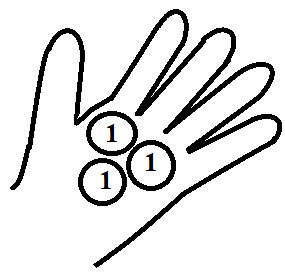 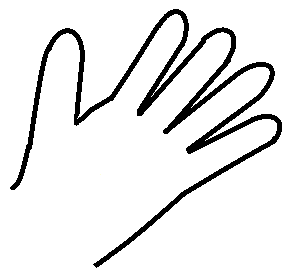 3 + 3 = 6                                2 x 3 = 63 + 3 + 3 = 9                          3 x 3 = 93 + 3 + 3 + 3 = 12                      4 x 3 = 123 + 3 + 3 + 3 + 3 = 15                5 x 3 = 153 + 3 + 3 + 3 + 3 + 3 = 18                  6 x 3 = 183 + 3 + 3 + 3 + 3 + 3 + 3 = 21                      7 x 3 = 213 + 3 + 3 + 3 + 3 + 3 + 3 + 3 = 24                    8 x 3 = 243 + 3 + 3 + 3 + 3 + 3 + 3 + 3 + 3 = 27                  9 x 3 = 27               3 + 3 + 3 + 3 + 3 + 3 + 3 + 3 + 3 + 3 = 30                    10 x 3 = 30